大阪・関西万博における水素利活用策／プロジェクト提案について■活動報告　○8月　　　・本提案書について、博覧会協会へ手交するとともに意見交換を実施　　　・本提案書の内容及び博覧会協会への提案について、NEDOへ情報提供　○3月、9月、10月　　　・本提案書について、経済産業省資源エネルギー庁と意見交換を実施　○9月～10月　　　・本提案書の提案企業を中心に、進捗状況等についてヒアリングを実施■今後の進め方（案）　○万博実施の計画について、早い段階で連携できるよう博覧会協会と調整　○博覧会協会と連携しながら国やNEDO等の関係機関に対し事業化等の協力を要請　○個別プロジェクトについて、検討チームを組成するなどにより、課題抽出・具体化に向けた協議を開始　○実証場所の探索、実証・実装に向けた規制見直しの働きかけ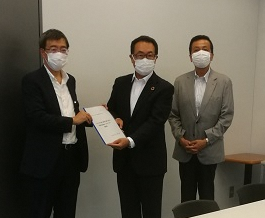 